В соответствии с Законом Санкт-Петербурга от 23.09.2009 года № 420-79 «Об организации местного самоуправления в Санкт-Петербурге», Уставом внутригородского муниципального образования Санкт-Петербурга муниципальный округ Лиговка-Ямская, Местная администрация внутригородского муниципального образования Санкт-Петербурга муниципальный округ Лиговка-Ямская, ПОСТАНОВЛЯЕТ:1. Утвердить:1.1. ПОЛОЖНИЕ «О порядке реализации местной Администрацией Муниципального образования Лиговка-Ямская вопроса местного значения «Проведение работ по военно-патриотическому воспитанию граждан, участию в работе призывной комиссии на территории муниципального образования и комиссии по постановке граждан на воинский учет на территории внутригородского муниципального образования Санкт-Петербурга муниципальный округ Лиговка-Ямская» согласно Приложению № 1 к настоящему Постановлению.1.2. ПОЛОЖЕНИЕ «О порядке реализации местной Администрацией Муниципального образования Лиговка-Ямская вопроса местного значения «Проведение подготовки и обучения неработающего населения, проживающего на территории внутригородского муниципального образования муниципальный округ Лиговка-Ямская способам защиты и действиям в
чрезвычайных ситуациях, а также способам защиты от опасностей,
возникающих при ведении военных действий или вследствие этих действий» согласно Приложению № 2 к настоящему Постановлению.1.3. ПОЛОЖЕНИЕ «О порядке реализации местной Администрацией Муниципального образования Лиговка-Ямская вопроса местного значения «Организация и проведение досуговых мероприятий для жителей внутригородского муниципального образования Санкт-Петербурга муниципальный округ Лиговка-Ямская» согласно Приложению № 3 к настоящему Постановлению.1.4. ПОЛОЖЕНИЕ «О порядке реализации местной Администрацией Муниципального образования Лиговка-Ямская вопроса местного значения «Участие в реализации мер по профилактике дорожно-транспортного травматизма на территории внутригородского муниципального образования Санкт-Петербурга муниципальный округ Лиговка-Ямская» согласно Приложению № 4 к настоящему Постановлению.1.5. ПОЛОЖЕНИЕ «О порядке реализации местной Администрацией Муниципального образования Лиговка-Ямская вопроса местного значения «Организация и проведение местных и участии в организации и проведении городских праздничных и иных зрелищных мероприятий, проводимых за счет средств бюджета внутригородского муниципального образования Санкт-Петербурга муниципальный округ Лиговка-Ямская» согласно Приложению № 5 к настоящему Постановлению.1.6. ПОЛОЖЕНИЕ «О порядке реализации местной Администрацией Муниципального образования Лиговка-Ямская вопроса местного значения «Участие в формах, установленных законодательством Санкт-Петербурга, в мероприятиях по профилактике незаконного потребления наркотических средств и психотропных веществ, новых потенциально опасных психоактивных веществ, наркомании на территории внутригородского муниципального образования Санкт-Петербурга муниципальный округ Лиговка-Ямская» согласно Приложению № 6 к настоящему Постановлению.1.7. ПОЛОЖЕНИЕ «О порядке реализации местной Администрацией Муниципального образования Лиговка-Ямская вопроса местного значения «Участие в мероприятиях по охране окружающей среды в границах внутригородского муниципального образования Санкт-Петербурга муниципальный округ Лиговка-Ямская» согласно Приложению № 7 к настоящему Постановлению.1.8. ПОЛОЖЕНИЕ «О порядке реализации местной Администрацией Муниципального образования Лиговка-Ямская вопроса местного значения «Участие в деятельности по профилактике правонарушений на территории внутригородского муниципального образования Санкт-Петербурга муниципальный округ Лиговка-Ямская» согласно Приложению № 8 к настоящему Постановлению.1.9. ПОЛОЖЕНИЕ «О порядке реализации местной Администрацией Муниципального образования Лиговка-Ямская вопроса местного значения «О порядке обеспечения условий для развития на территории внутригородского муниципального образования Санкт-Петербурга муниципальный округ Лиговка-Ямская физической культуры и массового спорта, организация и проведение официальных физкультурных мероприятий, физкультурно-оздоровительных мероприятий и спортивных мероприятий муниципального образования» согласно Приложению № 9 к настоящему Постановлению.1.10. ПОЛОЖЕНИЕ «О порядке реализации местной Администрацией Муниципального образования Лиговка-Ямская вопроса местного значения «Об участии в профилактике терроризма и экстремизма, а также в минимизации и(или) ликвидации последствий их проявлений на территории внутригородского Муниципального образования Санкт-Петербурга муниципальный округ Лиговка-Ямская» согласно Приложению № 10 к настоящему Постановлению.1.11. ПОЛОЖЕНИЕ «О порядке реализации местной Администрацией Муниципального образования Лиговка-Ямская вопроса местного значения «Об организации и проведении мероприятий по сохранению и развитию местных традиций и обрядов на территории внутригородского Муниципального образования Санкт-Петербурга муниципальный округ Лиговка-Ямская» согласно Приложению № 11 к настоящему Постановлению.1.12. ПОЛОЖЕНИЕ «О порядке реализации местной Администрацией Муниципального образования Лиговка-Ямская вопроса местного значения «Осуществление защиты прав потребителей на территории внутригородского Муниципального образования Санкт-Петербурга муниципальный округ Лиговка-Ямская» согласно Приложению № 12 к настоящему Постановлению.1.13. ПОЛОЖЕНИЕ «О порядке реализации местной Администрацией Муниципального образования Лиговка-Ямская вопроса местного значения «Содействие развитию малого бизнеса на территории внутригородского Муниципального образования Санкт-Петербурга муниципальный округ Лиговка-Ямская» согласно Приложению № 13 к настоящему Постановлению.1.14. ПОЛОЖЕНИЕ «О порядке реализации местной Администрацией Муниципального образования Лиговка-Ямская вопроса местного значения «Осуществление благоустройства территории внутригородского Муниципального образования Санкт-Петербурга муниципальный округ Лиговка-Ямская» согласно Приложению № 14 к настоящему Постановлению.1.15. ПОЛОЖЕНИЕ «О порядке реализации местной Администрацией Муниципального образования Лиговка-Ямская вопроса местного значения «Участие в создании условий для реализации мер, направленных на укрепление межнационального и межконфессионального согласия, сохранение и развитие языков и культуры народов Российской Федерации, проживающих на территории внутригородского муниципального образования Санкт-Петербурга муниципальный округ Лиговка-Ямская, социальную и культурную адаптацию мигрантов, профилактику межнациональных (межэтнических) конфликтов» согласно Приложению № 15 к настоящему Постановлению.1.16. ПОЛОЖЕНИЕ «О порядке реализации местной Администрацией Муниципального образования Лиговка-Ямская вопроса местного значения «Участие в реализации мероприятий по охране здоровья граждан от воздействия окружающего табачного дыма и последствий потребления табака на территории внутригородского муниципального образования Санкт-Петербурга муниципальный округ Лиговка-Ямская» согласно Приложению № 16 к настоящему Постановлению.2. Со дня вступления в силу настоящего Постановления признать утратившим силу следующие нормативные правовые акты: - Постановление местной Администрации внутригородского Муниципального образования Санкт-Петербурга муниципальный округ Лиговка-Ямская от 17.08.2015 года № 98                         «Об утверждении Положений по вопросам местного значения»;- Постановление местной Администрации внутригородского Муниципального образования Санкт-Петербурга муниципальный округ Лиговка-Ямская от 20.05.2015 года № 57                         «Об утверждении Положения «Об участии в реализации мероприятий по охране здоровья граждан от воздействия окружающего табачного дыма,  последствий потребления табака»;- Постановление местной Администрации внутригородского Муниципального образования Санкт-Петербурга муниципальный округ Лиговка-Ямская от 02.09.2016 года № 12                         «Об утверждении Положения «О порядке реализации местной Администрацией Муниципального образования Лиговка-Ямская вопроса местного значения «Участие в создании условий для реализации мер, направленных на укрепление межнационального и межконфессионального согласия, сохранение и развитие языков и культуры народов Российской Федерации, проживающих на территории внутригородского муниципального образования Санкт-Петербурга муниципальный округ Лиговка-Ямская, социальную и культурную адаптацию мигрантов, профилактику межнациональных (межэтнических) конфликтов».3. Настоящее Постановление вступает в силу на следующий день после его официального опубликования.4.  Контроль за исполнением настоящего постановления оставляю за собой.Глава местной Администрации                                                                             О.Ю. БукановаЕ.В. Родин717-87-44                                                         Приложение № 1к Постановлению местной  Администрации    Муниципального образования Лиговка-Ямская от 23 октября 2018 года № 39ПОЛОЖЕНИЕо порядке реализации местной Администрацией Муниципального образования Лиговка-Ямская вопроса местного значения «Проведение работ по военно-патриотическому воспитанию граждан, участию в работе призывной комиссии на территории муниципального образования и комиссии по постановке граждан на воинский учет на территории внутригородского муниципального образования Санкт-Петербурга муниципальный округ Лиговка-Ямская»1. Общие положения1.1. Настоящее Положение о порядке реализации местной Администрацией Муниципального образования Лиговка-Ямская вопроса местного значения «Проведение работ по военно-патриотическому воспитанию граждан, участию в работе призывной комиссии на территории муниципального образования и комиссии по постановке граждан на воинский учет на территории внутригородского муниципального образования Санкт-Петербурга муниципальный округ Лиговка-Ямская (далее - Положение), в соответствии с действующим законодательством, определяет правовые и организационные основы реализации вопроса местного значения - проведение работ по военно-патриотическому воспитанию граждан, участию в работе призывной комиссии на территории муниципального образования и комиссии по постановке граждан на воинский учет на территории муниципального образования.1.2. Проведение работ по военно-патриотическому воспитанию граждан, участие в работе призывной комиссии на территории муниципального образования и комиссии по постановке граждан на воинский учет на территории муниципального образования находится в ведении местной Администрации внутригородского муниципального образования Санкт-Петербурга муниципальный округ Лиговка-Ямская (далее – местная Администрация).2. Основные цели и задачи2.1. Основной целью при осуществлении полномочий по решению вопроса местного значения «проведение работ по военно-патриотическому воспитанию граждан, участию в работе призывной комиссии на территории муниципального образования и комиссии по постановке граждан на воинский учет на территории муниципального образования» является  способствование формированию у граждан патриотического сознания, чувства гражданского долга и любви к Родине.2. Основными задачами при осуществлении полномочий по решению вопроса местного значения «проведение работ по военно-патриотическому воспитанию граждан, участию в работе призывной комиссии на территории муниципального образования и комиссии по постановке граждан на воинский учет на территории муниципального образования» является:- формирование в сознании граждан гордости за героическое прошлое своей страны;- формирование у молодежи активной гражданской позиции, выражающейся в осознанной готовности к выполнению задач по защите своей Родины, возрождение престижа военной службы.  - информационное обеспечение патриотического воспитания, создание условий для освещения событий и явлений патриотической направленности в средствах массовой информации.3. Осуществление мероприятий по военно-патриотическому воспитанию граждан3.1. Местная Администрация проводит работы по военно-патриотическому воспитанию граждан внутригородского муниципального образования Санкт-Петербурга муниципальный округ Лиговка-Ямская в соответствии с настоящим Положением, Муниципальной программой, утверждаемой постановлением местной Администрации.3.2. Муниципальная программа разрабатывается в соответствии с Положением о порядке разработки, реализации, оценки эффективности муниципальных программ, ведомственных целевых программ и планов непрограммных направлений деятельности внутригородского муниципального образования Санкт-Петербурга муниципальный округ Лиговка-Ямская.3.3. Решение о разработке муниципальных программ, ведомственных целевых программ или планов непрограммных направлений деятельности по данному вопросу местного значения принимается местной Администрацией внутригородского муниципального образования Санкт-Петербурга муниципальный округ Лиговка-Ямская исходя из оценки целесообразности и эффективности.3.4. Муниципальная программа может включать в себя:- взаимодействие с органами исполнительной власти, органами военного управления по вопросам военно-патриотического воспитания граждан муниципального образования, а также по вопросам обеспечения исполнения гражданами воинской обязанности;- разработка, печать и распространение информационных памяток, листовок по теме военно-патриотического воспитания граждан муниципального образования;- иные мероприятия в пределах компетенции местной Администрации.3.5. Финансирование мероприятий по реализации вопроса местного значения осуществляется местной Администрацией внутригородского муниципального образования Санкт-Петербурга муниципальный округ Лиговка-Ямская за счет средств бюджета муниципального образования на соответствующий финансовый год.3.6. При реализации мероприятий указанных в Муниципальной программе местной Администрацией на договорной основе могут привлекаться специализированные организации с соблюдением требований законодательства о контрактной системе в РФ.                                                         Приложение № 2к Постановлению местной  Администрации    Муниципального образования Лиговка-Ямская от 23 октября 2018 года № 39ПОЛОЖЕНИЕо порядке реализации местной Администрацией Муниципального образования Лиговка-Ямская вопроса местного значения «Проведение подготовки и обучения неработающего населения, проживающего на территории внутригородского муниципального образования муниципальный округ Лиговка-Ямская способам защиты и действиям в
чрезвычайных ситуациях, а также способам защиты от опасностей,
возникающих при ведении военных действий или вследствие этих действий»1. Общие положения1.1. Настоящее Положение разработано в соответствии с Законом Санкт-Петербурга «Об организации местного самоуправления в Санкт-Петербурге» от 23.09.2009 года № 420-79, Законом Санкт-Петербурга «О защите населения и территорий от чрезвычайных ситуаций природного и техногенного характера в Санкт-Петербурге» от 20.10.2005 года № 514-76, Постановлением Правительства Санкт-Петербурга «Об организации подготовки и обучения населения Санкт-Петербурга в области гражданской обороны и защиты от чрезвычайных ситуаций природного и техногенного характера» от 24.10.2007 года № 1393, Методическими рекомендациями МЧС России, Комитета по вопросам законности, правопорядка и безопасности и определяет порядок проведения подготовки и обучения неработающего населения, проживающего на территории внутригородского муниципального образования муниципальный округ Лиговка-Ямская (далее – Муниципальное образование Лиговка-Ямская) способам защиты и действиям в чрезвычайных ситуациях, а также способам защиты от опасностей, возникающих при ведении военных действий или вследствие этих действий.1.2. Функции по проведению подготовки и обучению неработающего населения, проживающего на территории Муниципального образования Лиговка-Ямская способам защиты и действиям в чрезвычайных ситуациях, а также способам защиты от опасностей, возникающих при ведении военных действий или вследствие этих действий, возлагаются на местную Администрацию внутригородского муниципального образования Санкт-Петербурга муниципальный округ Лиговка-Ямская (далее – местная Администрация Муниципального образования Лиговка-Ямская).1.3. Финансирование проведения подготовки и обучения неработающего населения, проживающего на территории Муниципального образования Лиговка-Ямская способам защиты и действиям	в чрезвычайных ситуациях, а также способам защиты от опасностей, возникающих при ведении военных действий или вследствие этих действий осуществляется местной Администрацией Муниципального образования Лиговка-Ямская, за счет средств местного бюджета на соответствующий финансовый год.2. Основные цели и задачи2.1. Основной целью в реализации вопроса местного значения по организации проведения подготовки и обучения неработающего населения, проживающего на территории Муниципального образования Лиговка-Ямская способам защиты и действиям в чрезвычайных ситуациях, а также способам защиты от опасностей, возникающих при ведении военных действий или вследствие этих действий, является привлечение неработающего  населения к обучению способам защиты в ЧС  в  формах и видах, определенных Положением «О порядке реализации местной Администрацией Муниципального образования Лиговка-Ямская вопроса местного значения: «Проведение подготовки и обучения неработающего населения способам защиты и действиям в чрезвычайных ситуациях, а также способам защиты от опасностей, возникающих при ведении военных действий или вследствие этих действий на территории внутригородского Муниципального образования  Санкт-Петербурга муниципальный округ Лиговка-Ямская», утвержденным постановлением местной Администрацией Муниципального образования Лиговка-Ямская.2.2. Деятельность местной Администрации Муниципального образования Лиговка-Ямская по организации проведения подготовки и обучения неработающего населения, проживающего на территории Муниципального образования Лиговка-Ямская способам защиты  и  действиям  в  чрезвычайных  ситуациях, а также способам защиты от опасностей, возникающих при ведении военных действий или вследствие этих действий, направлена на решение следующих задач:- организация и проведение обучающих лекций по вопросам гражданской обороны, защиты населения от чрезвычайных ситуаций для неработающего населения Муниципального образования Лиговка-Ямская;- размещение информационных материалов, предоставляемых территориальным отделом по Центральному району Управления гражданской защиты ГУ МЧС России по Санкт-Петербургу на официальном сайте в сети «Интернет» и в  муниципальных СМИ.3. Проведение подготовки и обучения неработающего населения, проживающего на территории Муниципального образования Лиговка-Ямская способам защиты и действиям в чрезвычайных ситуациях, а также способам защиты от опасностей, возникающих при ведении военных действий или вследствие этих действий3.1. Подготовка и обучение неработающего населения, проживающего на территории Муниципального образования Лиговка-Ямская способам защиты и действиям в чрезвычайных ситуациях, а также способам защиты от опасностей, возникающих при ведении военных действий или вследствие этих действий, проводится на базе учебно-консультационного пункта (далее - УКП), расположенного по адресу: 191040, Санкт-Петербург, Лиговский пр., д. 44, пом. 21Н, и уголка активного типа, расположенного по адресу: 191024, Санкт-Петербург, ул. Харьковская, д. 6/1, пом. 1Н.3.2. Должностное лицо, уполномоченное на решение задач в области гражданской обороны, защиты от чрезвычайных ситуаций, защиты от опасностей, возникающих при ведении военных действий или вследствие этих действий (далее – Должностное лицо), назначается Главой местной Администрации Муниципального образования Лиговка-Ямская.3.3. Должностное лицо отвечает за планирование, организацию и ход учебного процесса, состояние учебно-материальной базы.3.4. Должностное лицо обязано:- разрабатывать и вести планирующие, учетные и отчетные документы;- проводить занятия и консультации с неработающим населением (в соответствии с расписанием);- вести учет подготовки неработающего населения;- разрабатывать план работы УКП на год;- составлять годовой отчет о выполнении плана работы УКП;- составлять заявки на приобретение учебных и наглядных пособий, технических средств обучения, литературы, организовать их учет и своевременное списание;- поддерживать постоянное взаимодействия по вопросам обучения с территориальным отделом по Центральному району Управления гражданской защиты ГУ МЧС России по Санкт-Петербургу.3.5. Основными задачами УКП являются:- пропаганда государственной политики в области гражданской обороны, защиты от чрезвычайных ситуаций защиты от опасностей, возникающих при ведении военных действий или вследствие этих действий;- организация обучения неработающего населения согласно методической разработке для проведения занятий по программе обучения неработающего населения в области безопасности жизнедеятельности;- отработка неработающим населением практических навыков по действиям в условиях чрезвычайных ситуаций, а также способов защиты от опасностей, возникающих при велении военных действий или вследствие этих действий;- повышение уровня морально-психологического состояния населения в условиях угрозы и возникновения чрезвычайных ситуаций, а также при ликвидации их последствий.3.6. Контроль за работой УКП осуществляет Глава местной Администрации Муниципального образования Лиговка-Ямская.3.7. УКП оборудуется и оснащается в соответствии с п. 5 Приложения № 2 к Положению о смотре-конкурсе на лучшую учебно-материальную базу гражданской обороны и защиты от чрезвычайных ситуаций Санкт-Петербурга, утвержденному постановлением Правительства Санкт-Петербурга от 29.10.2007 года № 1396 «О проведении смотра-конкурса на лучшую учебно-материальную базу гражданской обороны и защиты от чрезвычайных ситуаций Санкт-Петербурга».3.8. Подготовка и обучение неработающего населения, проживающего на территории Муниципального образования Лиговка-Ямская способам защиты и действиям в чрезвычайных ситуациях, а также способам защиты от опасностей, возникающих при ведении военных действий или вследствие этих действий осуществляется путем:- проведения занятий;- проведение пропагандистских и агитационных мероприятий (беседы, лекции, вечера вопросов и ответов, консультации, показ учебных кино- и видеофильмов и др.);- распространение и изучение памяток, листовок, пособий, прослушивание радиопередач и просмотр телепрограмм по тематике гражданской обороны, защиты от чрезвычайных ситуаций и обеспечения пожарной безопасности;- участие в учениях и тренировках по гражданской обороне и защите от чрезвычайных ситуаций.3.9. Основное внимание при обучении обращается на практические действия в возможных чрезвычайных ситуациях.3.10. Обучение населения, консультации и иные мероприятия проводится ежегодно (дата, время, продолжительность занятий устанавливается местной Администрацией Муниципального образования Лиговка-Ямская).3.11. Основными формами занятий являются:- практические занятия;- беседы, викторины;- ситуационные игры, дискуссии;- встречи с участниками ликвидации последствий чрезвычайных ситуаций, руководящим составом и ветеранами гражданской обороны;- просмотр видеоматериалов, прослушивание аудиозаписей.3.12. При реализации вышеуказанных мероприятий местной Администрацией на договорной основе могут привлекаться специализированные организации с соблюдением требований законодательства о контрактной системе в РФ.                                                           Приложение № 3к Постановлению местной  Администрации    Муниципального образования Лиговка-Ямская от 23 октября 2018 года № 39ПОЛОЖЕНИЕо порядке реализации местной Администрацией Муниципального образования Лиговка-Ямская вопроса местного значения «Организация и проведение досуговых мероприятий для жителей внутригородского муниципального образования Санкт-Петербурга муниципальный округ Лиговка-Ямская»1. Общие положения1.1. Настоящее Положение о порядке реализации местной Администрацией Муниципального образования Лиговка-Ямская вопроса местного значения «Организация и проведение досуговых мероприятий для жителей внутригородского муниципального образования Санкт-Петербурга муниципальный округ Лиговка-Ямская (далее - Положение), в соответствии с действующим законодательством, определяет правовые и организационные основы реализации вопроса местного значения - проведение досуговых мероприятий для жителей муниципального образования (далее – организация досуговых мероприятий).1.2. Организация досуговых мероприятий находится в ведении местной Администрации внутригородского муниципального образования Санкт-Петербурга муниципальный округ Лиговка-Ямская (далее – местная Администрация).2. Основные цели и задачи2.1. Основными целями при осуществлении полномочий по решению вопроса местного значения «организация досуговых мероприятий» являются:- обеспечение гармоничного развития личности на основе культурно-исторического наследия России;- организация свободного времени граждан и развитие творческого потенциала детей.2.2. Основными задачами при осуществлении полномочий по решению вопроса местного значения «организация досуговых мероприятий» являются:- вовлечение жителей округа в спектр досуговой деятельности муниципального образования;- повышение активности граждан, направленной на интерес к истории страны и расширению кругозора, а также на творческое развитие личности.3. Осуществление мероприятий по организации досуговых мероприятий3.1. Местная Администрация участвует в деятельности по организации досуговых мероприятий в соответствии с настоящим Положением, Ведомственной целевой программой, утверждаемой постановлением местной Администрации.3.2. Ведомственная целевая программа разрабатывается в соответствии с Положением о порядке разработки, реализации, оценки эффективности муниципальных программ, ведомственных целевых программ и планов непрограммных направлений деятельности внутригородского муниципального образования Санкт-Петербурга муниципальный округ Лиговка-Ямская.3.3. Решение о разработке муниципальных программ, ведомственных целевых программ или планов непрограммных направлений деятельности по данному вопросу местного значения принимается местной Администрацией внутригородского муниципального образования Санкт-Петербурга муниципальный округ Лиговка-Ямская исходя из оценки целесообразности и эффективности.3.4. Ведомственная целевая программа может включать в себя:- проведение тематических экскурсий  и интерактивных программ для жителей округа;- организация посещения театров и концертов;- кружковая деятельность, направленная на расширение кругозора и развитие творческого потенциала жителей;- периодическое размещение материалов о проводимых мероприятиях в муниципальной газете «Лиговка-Ямская,  сайте Муниципального образования Лиговка-Ямская и группе в социальной сети «ВКонтакте».- иные мероприятия в пределах компетенции местной Администрации. 3.5. Финансирование мероприятий по реализации вопроса местного значения осуществляется местной Администрацией внутригородского муниципального образования Санкт-Петербурга муниципальный округ Лиговка-Ямская за счет средств бюджета муниципального образования на соответствующий финансовый год.3.6. При реализации мероприятий указанных в Ведомственной целевой программе местной Администрацией на договорной основе могут привлекаться специализированные организации с соблюдением требований законодательства о контрактной системе в РФ.                                                           Приложение № 4к Постановлению местной  Администрации    Муниципального образования Лиговка-Ямская от 23 октября 2018 года № 39ПОЛОЖЕНИЕо порядке реализации местной Администрацией Муниципального образования Лиговка-Ямская вопроса местного значения «Участие в реализации мер по профилактике дорожно-транспортного травматизма на территории внутригородского муниципального образования Санкт-Петербурга муниципальный округ Лиговка-Ямская»1. Общие положения1.1. Настоящее Положение о порядке реализации местной Администрацией Муниципального образования Лиговка-Ямская вопроса местного значения «Участие в реализации мер по профилактике дорожно-транспортного травматизма на территории внутригородского муниципального образования Санкт-Петербурга муниципальный округ Лиговка-Ямская» (далее - Положение), в соответствии с действующим законодательством, определяет правовые и организационные основы реализации вопроса местного значения - участие в реализации мер по профилактике дорожно-транспортного травматизма на территории муниципального образования (далее – профилактика ДТТ).1.2. Осуществление мероприятий по профилактике ДТТ на территории муниципального образования находится в ведении местной Администрации внутригородского муниципального образования Санкт-Петербурга муниципальный округ Лиговка-Ямская (далее – местная Администрация).2. Основные цели и задачи2.1. Основной целью при осуществлении полномочий по решению вопроса местного значения «участие в реализации мер по профилактике дорожно-транспортного травматизма на территории муниципального образования» является привлечение населения к участию в мероприятиях по профилактике дорожно-транспортного травматизма в формах и видах, определенных Положением, утвержденным постановлением местной Администрации.2.2. Основными задачами при осуществлении полномочий по решению вопроса местного значения «организация досуговых мероприятий» являются:- распространение среди жителей округа информационных материалов в целях разъяснения  действующего законодательства в сфере обеспечения безопасности дорожного движения, правил безопасного поведения на дорогах, предупреждения возникновения дорожно-транспортных происшествий;-  проведение профилактических мероприятий, направленных на закрепление, в том числе среди несовершеннолетних жителей округа, знаний правил дорожного движения, а также профилактику дорожно-транспортного травматизма;3. Осуществление мероприятий по профилактике ДТТ3.1. Местная Администрация участвует в деятельности по профилактике ДТТ в соответствии с настоящим Положением, Планом непрограммных направлений деятельности, утверждаемой постановлением местной Администрации.3.2. План непрограммных направлений деятельности разрабатывается в соответствии с Положением о порядке разработки, реализации, оценки эффективности муниципальных программ, ведомственных целевых программ и планов непрограммных направлений деятельности внутригородского муниципального образования Санкт-Петербурга муниципальный округ Лиговка-Ямская.3.3. Решение о разработке муниципальных программ, ведомственных целевых программ или планов непрограммных направлений деятельности по данному вопросу местного значения принимается местной Администрацией внутригородского муниципального образования Санкт-Петербурга муниципальный округ Лиговка-Ямская исходя из оценки целесообразности и эффективности.3.4. План непрограммных направлений деятельности может включать в себя:- издание и распространение и распространение печатной продукции по профилактике дорожно-транспортного травматизма, информированию в области действующего законодательства в сфере обеспечения безопасности дорожного движения;- организация и проведение семейного творческого конкурса для жителей округа «Лето без опасности» (подарки 1,2,3 место);- участие в проведении ежегодного районного Слета отрядов ЮИД. Награждение команд учащихся школ Муниципального образования Лиговка-Ямская  (несовершеннолетних жителей округа) за участие в работе по профилактике ДДТТ в 2019 году (3 команды по 5 человек);- выдача светоотражающих элементов (наклеек на одежду) для пешеходов (жителей округа);  - организация  профилактических бесед о правилах дорожного движения для жителей округа (в том числе несовершеннолетних) с привлечением сотрудников УМВД России Центральному району (инспекторов ГИБДД); - участие в заседании комиссии по обеспечению безопасности дорожного движения Центрального района Санкт-Петербурга;- размещение в муниципальных СМИ   (газета «Лиговка-Ямская», официальный сайт в сети «Интернет», социальная сеть «ВКонтакте») материалов, предоставляемых правоохранительными структурами (УМВД, ГИБДД, прокуратура Центрального района Санкт-Петербурга) о состоянии дел в области обеспечения безопасности дорожного движения;-  размещение информации о мероприятиях, проводимых в Муниципальном образовании в муниципальных СМИ  (газета «Лиговка-Ямская», официальный сайт в сети «Интернет», социальная сеть «ВКонтакте»).- иные мероприятия в пределах компетенции местной Администрации. 3.5. Финансирование мероприятий по реализации вопроса местного значения осуществляется местной Администрацией внутригородского муниципального образования Санкт-Петербурга муниципальный округ Лиговка-Ямская за счет средств бюджета муниципального образования на соответствующий финансовый год.3.6. При реализации мероприятий указанных в Плане непрограммных направлений деятельности местной Администрацией на договорной основе могут привлекаться специализированные организации с соблюдением требований законодательства о контрактной системе в РФ.                                                           Приложение № 5к Постановлению местной  Администрации    Муниципального образования Лиговка-Ямская от 23 октября 2018 года № 39ПОЛОЖЕНИЕо порядке реализации местной Администрацией Муниципального образования Лиговка-Ямская вопроса местного значения «Организация и проведение местных и участии в организации и проведении городских праздничных и иных зрелищных мероприятий, проводимых за счет средств бюджета внутригородского муниципального образования Санкт-Петербурга муниципальный округ Лиговка-Ямская»1. Общие положения1.1. Настоящее Положение о порядке реализации местной Администрацией Муниципального образования Лиговка-Ямская вопроса местного значения «Организация и проведение местных и участии в организации и проведении городских праздничных и иных зрелищных мероприятий, проводимых за счет средств бюджета внутригородского муниципального образования Санкт-Петербурга муниципальный округ Лиговка-Ямская» (далее - Положение), в соответствии с действующим законодательством, определяет правовые и организационные основы реализации вопроса местного значения - организация и проведение местных и участие в организации и проведении городских праздничных и иных зрелищных мероприятий (далее – Праздничные мероприятия).1.2. Проведение и организация Праздничных мероприятий на территории муниципального образования находится в ведении местной Администрации внутригородского муниципального образования Санкт-Петербурга муниципальный округ Лиговка-Ямская (далее – местная Администрация).2. Основные цели и задачи2.1. Основной целью при осуществлении полномочий по решению вопроса местного значения «организация и проведение местных и участие в организации и проведении городских праздничных и иных зрелищных мероприятий» является обеспечение гармоничного развития личности на основе уникального культурно-исторического наследия Российской Федерации, Санкт-Петербурга.2.2. Основными задачами при осуществлении полномочий по решению вопроса местного значения «организация и проведение местных и участие в организации и проведении городских праздничных и иных зрелищных мероприятий» являются:- определение круга мероприятий для различных групп населения;- поступательное увеличение числа жителей различных категорий, не относящихся к социально-незащищенным категориям, участвующих в мероприятиях муниципального образования.3. Организация и проведение праздничных мероприятий3.1. Местная Администрация участвует в организации и проведении городских праздничных и иных зрелищных мероприятий на территории внутригородского муниципального образования Санкт-Петербурга муниципальный округ Лиговка-Ямская в соответствии с Решением Муниципального Совета внутригородского муниципального образования Санкт-Петербурга муниципальный округ Лиговка-Ямская «Об утверждении перечня местных праздников, перечня мероприятий по сохранению и развитию местных традиций, перечня городских, международных, общепризнанных (традиционных) и общероссийских праздников и памятных дат, мероприятия, связанные с проведением которых, могут ежегодно финансироваться за счет средств местного бюджета  Муниципального образования Лиговка-Ямская», настоящим Положением, Муниципальной программой, утверждаемой постановлением местной Администрации.3.2. Праздничные мероприятия проводятся местной Администрацией в преддверии и/или непосредственно в дни праздников и памятных дат, установленных Законом Санкт-Петербурга от 26.10.2005 года № 555-78 «О праздниках и памятных датах в Санкт-Петербурге», и памятных дат муниципального образования, устанавливаемых муниципальными правовыми актами.3.3. Муниципальная программа разрабатывается в соответствии с Положением о порядке разработки, реализации, оценки эффективности муниципальных программ, ведомственных целевых программ и планов непрограммных направлений деятельности внутригородского муниципального образования Санкт-Петербурга муниципальный округ Лиговка-Ямская.3.4. Решение о разработке муниципальных программ, ведомственных целевых программ или планов непрограммных направлений деятельности по данному вопросу местного значения принимается местной Администрацией внутригородского муниципального образования Санкт-Петербурга муниципальный округ Лиговка-Ямская исходя из оценки целесообразности и эффективности.3.5. К проводимым праздничным и памятным мероприятиям относятся:- праздничные мероприятия, группы мероприятий, приуроченные к конкретным праздничным датам;- турниры;- иные культурные мероприятия, включая тематические выезды к памятным местам и объектам;- выезды на реконструкцию исторических событий, в том числе на мероприятия, организованные органами исполнительной власти Санкт-Петербурга.3.6. Финансирование мероприятий по реализации вопроса местного значения осуществляется местной Администрацией внутригородского муниципального образования Санкт-Петербурга муниципальный округ Лиговка-Ямская за счет средств бюджета муниципального образования на соответствующий финансовый год.3.7. При реализации мероприятий указанных в Муниципальной программе местной Администрацией на договорной основе могут привлекаться специализированные организации с соблюдением требований законодательства о контрактной системе в РФ.                                                           Приложение № 6к Постановлению местной  Администрации    Муниципального образования Лиговка-Ямская от 23 октября 2018 года № 39ПОЛОЖЕНИЕо порядке реализации местной Администрацией Муниципального образования Лиговка-Ямская вопроса местного значения «Участие в формах, установленных законодательством Санкт-Петербурга, в мероприятиях по профилактике незаконного потребления наркотических средств и психотропных веществ, новых потенциально опасных психоактивных веществ, наркомании на территории внутригородского муниципального образования Санкт-Петербурга муниципальный округ Лиговка-Ямская»1. Общие положения1.1. Настоящее Положение о порядке реализации местной Администрацией Муниципального образования Лиговка-Ямская вопроса местного значения «Участие в формах, установленных законодательством Санкт-Петербурга, в мероприятиях по профилактике незаконного потребления наркотических средств и психотропных веществ, новых потенциально опасных психоактивных веществ, наркомании на территории внутригородского муниципального образования Санкт-Петербурга муниципальный округ Лиговка-Ямская» (далее - Положение), в соответствии с действующим законодательством, определяет правовые и организационные основы по осуществлению мероприятий, направленных на реализацию вопроса местного значения - участие в формах, установленных законодательством Санкт-Петербурга, в мероприятиях по профилактике незаконного потребления наркотических средств и психотропных веществ, новых потенциально опасных психоактивных веществ, наркомании в Санкт-Петербурге» (далее – вопрос местного значения) на территории внутригородского муниципального образования Санкт-Петербурга муниципальный округ Лиговка-Ямская (далее – Муниципальное образование).1.2. Вопросы участия в мероприятиях по профилактике незаконного потребления наркотических средств и психотропных веществ, новых потенциально опасных психоактивных веществ, наркомании на территории внутригородского муниципального образования Санкт-Петербурга муниципальный округ Лиговка-Ямская находятся в ведении местной Администрации внутригородского муниципального образования Санкт-Петербурга муниципальный округ Лиговка-Ямская (далее – местная Администрация).2. Основные цели и задачи2.1. Основной целью при осуществлении полномочий по решению вопроса местного значения «участие в формах, установленных законодательством Санкт-Петербурга, в мероприятиях по профилактике незаконного потребления наркотических средств и психотропных веществ, новых потенциально опасных психоактивных веществ, наркомании в Санкт-Петербурге» является оказание содействия в  профилактике правонарушений, в том числе незаконного потребления наркотических средств и психотропных веществ, новых потенциально опасных психоактивных веществ, наркомании в Санкт-Петербурге;2.2. Основными задачами при осуществлении полномочий по решению вопроса местного значения «участие в формах, установленных законодательством Санкт-Петербурга, в мероприятиях по профилактике незаконного потребления наркотических средств и психотропных веществ, новых потенциально опасных психоактивных веществ, наркомании в Санкт-Петербурге» являются:- повышение уровня осведомленности населения об ответственности за  правонарушения, в том числе за незаконный оборот психоактивных веществ, а также о негативных последствиях немедицинского потребления наркотиков и иных психоактивных веществ для организма человека;- формирование в обществе через средства массовой информации, другие информационные каналы негативного отношения к правонарушениям, в том числе  связанных с незаконным оборотом и  потреблением  наркотиков, и иных психоактивных веществ;- пропаганда преимуществ здорового образа жизни.3. Реализация мероприятий3.1. Местная Администрация участвует в мероприятиях по профилактике незаконного потребления наркотических средств и психотропных веществ, новых потенциально опасных психоактивных веществ, наркомании в Санкт-Петербурге в соответствии с настоящим Положением, Муниципальной программой, утверждаемой постановлением местной Администрации.3.2. Местная Администрация внутригородского муниципального образования Санкт-Петербурга муниципальный округ Лиговка-Ямская (далее – местная Администрация) при решении вопроса местного значения «участие в формах, установленных законодательством Санкт-Петербурга, в мероприятиях по профилактике незаконного потребления наркотических средств и психотропных веществ, новых потенциально опасных психоактивных веществ, наркомании в Санкт-Петербурге», в пределах своей компетенции:- ежегодно разрабатывает и утверждает Муниципальную программу «Профилактика правонарушений» по вопросу местного значения «участие в формах, установленных законодательством Санкт-Петербурга, в мероприятиях по профилактике незаконного потребления наркотических средств и психотропных веществ, новых потенциально опасных психоактивных веществ, наркомании в Санкт-Петербурге»;- обеспечивает исполнение вышеуказанной Муниципальной программы;- представляет отчет о ее исполнении.3.3. Муниципальная программа разрабатывается в соответствии с Положением о порядке разработки, реализации, оценки эффективности муниципальных программ, ведомственных целевых программ и планов непрограммных направлений деятельности внутригородского муниципального образования Санкт-Петербурга муниципальный округ Лиговка-Ямская.3.4. Решение о разработке муниципальных программ, ведомственных целевых программ или планов непрограммных направлений деятельности по данному вопросу местного значения принимается местной Администрацией внутригородского муниципального образования Санкт-Петербурга муниципальный округ Лиговка-Ямская исходя из оценки целесообразности и эффективности.3.5. Муниципальная программа может включать в себя:- участие в деятельности комиссии администрации Центрального района Санкт-Петербурга по вопросам обеспечения правопорядка и профилактики правонарушений Центрального района Санкт-Петербурга;- участие в деятельности антинаркотической комиссии администрации Центрального района Санкт-Петербурга;- издание и распространение печатной продукции по профилактике незаконного потребления наркотических средств и психотропных веществ, новых потенциально опасных психоактивных веществ, наркомании- размещение на официальном сайте в сети «Интернет» материалов, предоставляемых  правоохранительными структурами (УМВД, прокуратура Центрального района Санкт-Петербурга)  о состоянии дел  в области профилактики правонарушений и наркомании.- иные мероприятия в пределах компетенции местной Администрации.3.6. Финансирование мероприятий по реализации вопроса местного значения осуществляется местной Администрацией внутригородского муниципального образования Санкт-Петербурга муниципальный округ Лиговка-Ямская за счет средств бюджета муниципального образования на соответствующий финансовый год.3.7. При реализации мероприятий указанных в Муниципальной программе местной Администрацией на договорной основе могут привлекаться специализированные организации с соблюдением требований законодательства о контрактной системе в РФ.                                                           Приложение № 7к Постановлению местной  Администрации    Муниципального образования Лиговка-Ямская от 23 октября 2018 года № 39ПОЛОЖЕНИЕо порядке реализации местной Администрацией Муниципального образования Лиговка-Ямская вопроса местного значения «Участие в мероприятиях по охране окружающей среды в границах внутригородского муниципального образования Санкт-Петербурга муниципальный округ Лиговка-Ямская»1. Общие положения1.1. Настоящее Положение о порядке реализации местной Администрацией Муниципального образования Лиговка-Ямская вопроса местного значения «Участие в мероприятиях по охране окружающей среды в границах внутригородского муниципального образования Санкт-Петербурга муниципальный округ Лиговка-Ямская» (далее - Положение), в соответствии с действующим законодательством, определяет правовые и организационные основы участия органов местного самоуправления внутригородского муниципального образования Санкт-Петербурга муниципальный округ Лиговка-Ямская в реализации мероприятий по охране окружающей среды и мероприятиях, способствующих созданию безопасной среды обитания в границах внутригородского муниципального образования Санкт-Петербурга муниципальный округ Лиговка-Ямская.1.2. Вопросы участия органов местного самоуправления внутригородского муниципального образования Санкт-Петербурга муниципальный округ Лиговка-Ямская в реализации мероприятий по охране окружающей среды и мероприятиях, способствующих созданию безопасной среды обитания в границах внутригородского муниципального образования Санкт-Петербурга муниципальный округ Лиговка-Ямская находятся в ведении местной Администрации внутригородского муниципального образования Санкт-Петербурга муниципальный округ Лиговка-Ямская (далее – местная Администрация).2. Основные цели и задачи2.1. Основной целью при осуществлении полномочий по решению вопроса местного значения «Участие в мероприятиях по охране окружающей среды в границах внутригородского муниципального образования Санкт-Петербурга муниципальный округ Лиговка-Ямская» является содействие в просвещении населения по вопросам охраны окружающей среды и рационального природопользования.2.2. Основной задачей при осуществлении полномочий по решению вопроса местного значения «Участие в мероприятиях по охране окружающей среды в границах внутригородского муниципального образования Санкт-Петербурга муниципальный округ Лиговка-Ямская» является формирование основ экологической культуры населения муниципального образования.3. Реализация мероприятий3.1. Местная Администрация участвует в мероприятиях по охране окружающей среды в границах внутригородского муниципального образования Санкт-Петербурга муниципальный округ Лиговка-Ямская в соответствии с настоящим Положением, Планом непрограммных направлений деятельности, утверждаемым постановлением местной Администрации.3.2. Местная Администрация внутригородского муниципального образования Санкт-Петербурга муниципальный округ Лиговка-Ямская (далее – местная Администрация) при решении вопроса местного значения «Участие в мероприятиях по охране окружающей среды в границах внутригородского муниципального образования Санкт-Петербурга муниципальный округ Лиговка-Ямская», в пределах своей компетенции:- ежегодно разрабатывает и утверждает План непрограммных направлений деятельности;- обеспечивает исполнение вышеуказанного Плана непрограммных направлений деятельности;- представляет отчет о его исполнении.3.3. План непрограммных направлений деятельности разрабатывается в соответствии с Положением о порядке разработки, реализации, оценки эффективности муниципальных программ, ведомственных целевых программ и планов непрограммных направлений деятельности внутригородского муниципального образования Санкт-Петербурга муниципальный округ Лиговка-Ямская.3.4. Решение о разработке муниципальных программ, ведомственных целевых программ или планов непрограммных направлений деятельности по данному вопросу местного значения принимается местной Администрацией внутригородского муниципального образования Санкт-Петербурга муниципальный округ Лиговка-Ямская исходя из оценки целесообразности и эффективности.3.5. План непрограммных направлений деятельности может включать в себя:- участие в мероприятиях по сбору элементов питания, люминесцентных ламп и ртутных термометров от населения Муниципального образования), публикация информации о  месте датах приема экологически опасной продукции. Установка и поддержание в рабочем состоянии экобоксов по адресам: Харьковская ул, д. 6/1,(пом. местной Администрации и Лиговский пр., д. 44 (пом. МКУ Лиговка-Ямская);- разработка и размещение на сайте различных викторин, конкурсов и т.д. по вопросу охраны окружающей среды;- издание и распространение печатной продукции по вопросу охраны окружающей среды.- иные мероприятия в пределах компетенции местной Администрации. 3.6. Финансирование мероприятий по реализации вопроса местного значения осуществляется местной Администрацией внутригородского муниципального образования Санкт-Петербурга муниципальный округ Лиговка-Ямская за счет средств бюджета муниципального образования на соответствующий финансовый год.3.7. Мероприятия указанные в Плане непрограммных направлений деятельности Муниципальной программе местной Администрацией на договорной основе могут привлекаться специализированные организации с соблюдением требований законодательства о контрактной системе в РФ.                                                           Приложение № 8к Постановлению местной  Администрации    Муниципального образования Лиговка-Ямская от 23 октября 2018 года № 39ПОЛОЖЕНИЕо порядке реализации местной Администрацией Муниципального образования Лиговка-Ямская вопроса местного значения «Участие в деятельности по профилактике правонарушений на территории внутригородского муниципального образования Санкт-Петербурга муниципальный округ Лиговка-Ямская»1. Общие положения1.1. Настоящее Положение о порядке реализации местной Администрацией Муниципального образования Лиговка-Ямская вопроса местного значения «Участие в деятельности по профилактике правонарушений на территории внутригородского муниципального образования Санкт-Петербурга муниципальный округ Лиговка-Ямская» (далее - Положение), в соответствии с действующим законодательством, определяет правовые и организационные основы реализации вопроса местного значения - участие в деятельности по профилактике правонарушений на территории внутригородского муниципального образования Санкт-Петербурга муниципальный округ Лиговка-Ямская.1.2. Вопросы участия органов местного самоуправления внутригородского муниципального образования Санкт-Петербурга муниципальный округ Лиговка-Ямская в деятельности по профилактике правонарушений на территории внутригородского муниципального образования Санкт-Петербурга муниципальный округ Лиговка-Ямская находится в ведении местной Администрации внутригородского муниципального образования Санкт-Петербурга муниципальный округ Лиговка-Ямская (далее – местная Администрация).2. Основные цели и задачи2.1. Основными целями при осуществлении полномочий по решению вопроса местного значения «Участие в деятельности по профилактике правонарушений на территории внутригородского муниципального образования Санкт-Петербурга муниципальный округ Лиговка-Ямская» являются:- оказание содействия в  профилактике правонарушений, в том числе незаконного потребления наркотических средств и психотропных веществ, новых потенциально опасных психоактивных веществ, наркомании в Санкт-Петербурге;- формирование негативного отношения граждан к потреблению табака на территории муниципального образования.2. Основными задачами при осуществлении полномочий по решению вопроса местного значения «Участие в деятельности по профилактике правонарушений на территории внутригородского муниципального образования Санкт-Петербурга муниципальный округ Лиговка-Ямская» являются:а) Повышение уровня осведомленности населения:-  об ответственности за  правонарушения, в том числе за незаконный оборот психоактивных веществ; - о негативных последствиях немедицинского потребления наркотиков и иных психоактивных веществ  для организма человека;- о  необходимости соблюдения  прав граждан в сфере охраны здоровья от воздействия окружающего табачного дыма и последствий потребления табака;б) Формирование в обществе через средства массовой информации, другие информационные каналы негативного отношения:- к правонарушениям, в том числе  связанных с незаконным оборотом и  потреблением  наркотиков, и иных психоактивных веществ; - к курению табака;в) Пропаганда преимуществ здорового образа жизни.3. Осуществление мероприятий по профилактике правонарушений 3.1. Местная Администрация участвует в деятельности по профилактике правонарушений на территории внутригородского муниципального образования Санкт-Петербурга муниципальный округ Лиговка-Ямская в соответствии с настоящим Положением, Муниципальной программой, утверждаемой постановлением местной Администрации.3.2. Муниципальная программа разрабатывается в соответствии с Положением о порядке разработки, реализации, оценки эффективности муниципальных программ, ведомственных целевых программ и планов непрограммных направлений деятельности внутригородского муниципального образования Санкт-Петербурга муниципальный округ Лиговка-Ямская.3.3. Решение о разработке муниципальных программ, ведомственных целевых программ или планов непрограммных направлений деятельности по данному вопросу местного значения принимается местной Администрацией внутригородского муниципального образования Санкт-Петербурга муниципальный округ Лиговка-Ямская исходя из оценки целесообразности и эффективности.3.4. Муниципальная программа может включать в себя:- участие в деятельности комиссии администрации Центрального района Санкт-Петербурга по вопросам обеспечения правопорядка и профилактики правонарушений Центрального района Санкт-Петербурга- участие в деятельности антинаркотической комиссии администрации Центрального района Санкт-Петербурга- организация  встреч населения округа с участковыми уполномоченными 76 отдела полиции  по вопросам правоохранительной деятельности на территории округа- размещение на официальном сайте в сети «Интернет»   материалов, предоставляемых  правоохранительными структурами (УМВД, прокуратура Центрального района Санкт-Петербурга)  о состоянии дел  в области профилактики правонарушений и наркомании- иные мероприятия в пределах компетенции местной Администрации. 3.5. Финансирование мероприятий по реализации вопроса местного значения осуществляется местной Администрацией внутригородского муниципального образования Санкт-Петербурга муниципальный округ Лиговка-Ямская за счет средств бюджета муниципального образования на соответствующий финансовый год.3.6. При реализации мероприятий указанных в Муниципальной программе местной Администрацией на договорной основе могут привлекаться специализированные организации с соблюдением требований законодательства о контрактной системе в РФ.                                                          Приложение № 9к Постановлению местной  Администрации    Муниципального образования Лиговка-Ямская от 23 октября 2018 года № 39ПОЛОЖЕНИЕо порядке реализации местной Администрацией Муниципального образования Лиговка-Ямская вопроса местного значения «О порядке обеспечения условий для развития на территории внутригородского муниципального образования Санкт-Петербурга муниципальный округ Лиговка-Ямская физической культуры и массового спорта, организация и проведение официальных физкультурных мероприятий, физкультурно-оздоровительных мероприятий и спортивных мероприятий муниципального образования»1. Общие положения1.1. Настоящее Положение определяет порядок осуществления полномочий по решению вопроса местного значения «обеспечение условий для развития на территории муниципального образования физической культуры и массового спорта, организация и проведение официальных физкультурных мероприятий, физкультурно-оздоровительных мероприятий и спортивных мероприятий муниципального образования».1.2. Вопросы участия органов местного самоуправления внутригородского муниципального образования Санкт-Петербурга муниципальный округ Лиговка-Ямская в обеспечении условий для развития на территории муниципального образования физической культуры и массового спорта, организация и проведение официальных физкультурных мероприятий, физкультурно-оздоровительных мероприятий и спортивных мероприятий муниципального образования находятся в ведении местной Администрации внутригородского муниципального образования Санкт-Петербурга муниципальный округ Лиговка-Ямская (далее – местная Администрация).2. Основные цели и задачи2.1. Основными целями при осуществлении полномочий по решению вопроса местного значения «Обеспечение условий для развития на территории муниципального образования физической культуры и массового спорта, организация и проведение официальных физкультурных мероприятий, физкультурно-оздоровительных мероприятий и спортивных мероприятий муниципального образования» являются:- создание условий, ориентирующих население муниципального образования на здоровый образ жизни, в том числе на занятия физической культурой и массовым спортом;- формирование интереса населения муниципального образования к занятиям физической культурой и спортом.2.2. Основной задачей при осуществлении полномочий по решению вопроса местного значения «Обеспечение условий для развития на территории муниципального образования физической культуры и массового спорта, организация и проведение официальных физкультурных мероприятий, физкультурно-оздоровительных мероприятий и спортивных мероприятий муниципального образования» являются:- совершенствование системы физического воспитания различных категорий и групп населения путем проведения спортивных мероприятий для различных групп населения;- содействие развитию массового спорта и физкультурно-оздоровительного движения по месту жительства, в том числе путем развития спортивной инфраструктуры для занятий физической культурой и спортом;- сохранение и укрепление здоровья населения, формирование потребности в физическом совершенствовании и здоровом образе жизни.3. Организация и проведение мероприятий3.1. Местная Администрация участвует в организации и проведении официальных физкультурных мероприятий, физкультурно-оздоровительных мероприятий и спортивных мероприятий осуществляется местной Администрацией внутригородского муниципального образования Санкт-Петербурга муниципальный округ Лиговка-Ямская в соответствии с постановлением местной Администрацией внутригородского муниципального образования Санкт-Петербурга муниципальный округ Лиговка-Ямская «Об утверждении Перечня официальных физкультурных мероприятий, физкультурно-оздоровительных мероприятий и спортивных мероприятий внутригородского Муниципального образования                               Санкт-Петербурга муниципальный округ Лиговка-Ямская, организация, проведение                     и финансирование которых возможно из средств местного бюджета», настоящим Положением, Муниципальной программой, утверждаемой постановлением местной Администрации.3.2. Муниципальная программа разрабатывается в соответствии с Положением о порядке разработки, реализации, оценки эффективности муниципальных программ, ведомственных целевых программ и планов непрограммных направлений деятельности внутригородского муниципального образования Санкт-Петербурга муниципальный округ Лиговка-Ямская.3.3. Решение о разработке муниципальных программ, ведомственных целевых программ или планов непрограммных направлений деятельности по данному вопросу местного значения принимается местной Администрацией внутригородского муниципального образования Санкт-Петербурга муниципальный округ Лиговка-Ямская исходя из оценки целесообразности и эффективности.3.4. Муниципальная программа может включать в себя:- соревнования по различным видам спорта, физкультурно-оздоровительные мероприятий и спортивные мероприятия, спортивные праздники и турниры.- иные мероприятия в пределах компетенции местной Администрации. 3.5. Финансирование мероприятий по реализации вопроса местного значения осуществляется местной Администрацией внутригородского муниципального образования Санкт-Петербурга муниципальный округ Лиговка-Ямская за счет средств бюджета муниципального образования на соответствующий финансовый год.3.6. При реализации мероприятий указанных в Муниципальной программе местной Администрацией на договорной основе могут привлекаться специализированные организации с соблюдением требований законодательства о контрактной системе в РФ.                                                         Приложение № 10к Постановлению местной  Администрации    Муниципального образования Лиговка-Ямская от 23 октября 2018 года № 39ПОЛОЖЕНИЕ«О порядке реализации местной Администрацией Муниципального образования Лиговка-Ямская вопроса местного значения «Об участии в профилактике терроризма и экстремизма, а также в минимизации и(или) ликвидации последствий их проявлений на территории внутригородского Муниципального образования Санкт-Петербурга муниципальный округ Лиговка-Ямская»1. Общие положения1.1. Настоящее Положение об участии в профилактике терроризма и экстремизма, а также в минимизации и(или) ликвидации последствий их проявлений на территории внутригородского Муниципального образования Санкт-Петербурга муниципальный округ Лиговка-Ямская (далее - Положение) в соответствии с действующим законодательством, определяет правовые и организационные основы реализации вопроса местного значения - участие в профилактике терроризма и экстремизма, а также в минимизации и(или) ликвидации последствий их проявлений на территории муниципального образования в форме и порядке, установленных федеральным законодательством и законодательством Санкт-Петербурга, в том числе путем:- разработки и реализации муниципальных программ в области профилактики терроризма и экстремизма, а также минимизации и(или) ликвидации последствий их проявлений;- организации и проведения на территории муниципального образования информационно-пропагандистских мероприятий по разъяснению сущности терроризма и экстремизма, их общественной опасности, по формированию у граждан неприятия идеологии терроризма и экстремизма, в том числе путем распространения информационных материалов, печатной продукции, проведения разъяснительной работы и иных мероприятий;- участия в мероприятиях по профилактике терроризма и экстремизма, а также по минимизации и(или) ликвидации последствий их проявлений, организуемых федеральными органами исполнительной власти и(или) исполнительными органами государственной власти Санкт-Петербурга;- обеспечения выполнения требований к антитеррористической защищенности объектов, находящихся в муниципальной собственности или в ведении органов местного самоуправления;- направления предложений по вопросам участия в профилактике терроризма и экстремизма, а также в минимизации и(или) ликвидации последствий их проявлений в исполнительные органы государственной власти Санкт-Петербурга;1.2. Вопросы участия в мероприятиях по профилактике терроризма и экстремизма на территории муниципального образования находятся в ведении местной Администрации внутригородского муниципального образования Санкт-Петербурга муниципальный округ Лиговка-Ямская (далее – местная Администрация).2. Основные цели и задачи2.1. Основными целями при осуществлении полномочий по решению вопроса местного значения «Участие в профилактике терроризма и экстремизма, а также в минимизации и(или) ликвидации последствий их проявлений на территории муниципального образования в форме и порядке, установленных федеральным законодательством и законодательством Санкт-Петербурга» являются:- оказание содействия в профилактике проявлений экстремизма и терроризма, их минимизации. - формирование интереса и уважения  граждан округа к людям различных национальностей, их культурам и  ценностям; к сохранению и развитию языков и культуры народов Российской Федерации.2.1. Основными задачами при осуществлении полномочий по решению вопроса местного значения «Участие в профилактике терроризма и экстремизма, а также в минимизации и(или) ликвидации последствий их проявлений на территории муниципального образования в форме и порядке, установленных федеральным законодательством и законодательством Санкт-Петербурга» являются:а) Повышение  уровня осведомленности населения:- о сущности терроризма и экстремизма, их общественной опасности;- о важности гармонизации межэтнических и межконфессиональных отношений, как  основы  предупреждения проявлений экстремизма и возникновения межнациональных и межконфессиональных конфликтов.б)  Формирование в обществе через средства массовой информации, другие информационные каналы негативного отношения:- к идеологии терроризма и экстремизма;- к проявлениям  религиозного и национального экстремизма.в) Повышение уровня антитеррористической защищенности  объектов муниципальной собственности.3. Осуществление мероприятий по профилактике терроризма и экстремизма3.1. Местная Администрация внутригородского муниципального образования Санкт-Петербурга муниципальный округ Лиговка-Ямская участвует в профилактике терроризма и экстремизма в соответствии с настоящим Положением, Муниципальной программой, утверждаемой постановлением местной Администрации.3.2. Муниципальная программа разрабатывается в соответствии с Положением о порядке разработки, реализации, оценки эффективности муниципальных программ, ведомственных целевых программ и планов непрограммных направлений деятельности внутригородского муниципального образования Санкт-Петербурга муниципальный округ Лиговка-Ямская.3.3. Решение о разработке муниципальных программ, ведомственных целевых программ или планов непрограммных направлений деятельности по данному вопросу местного значения принимается местной Администрацией внутригородского муниципального образования Санкт-Петербурга муниципальный округ Лиговка-Ямская исходя из оценки целесообразности и эффективности.3.4. Муниципальная программа может включать в себя:- размещение на официальном сайте в сети «Интернет»  материалов, предоставляемых правоохранительными структурами (УМВД, прокуратура Центрального района Санкт-Петербурга)  о состоянии дел  в области   противодействия и профилактики терроризма и экстремизма;- размещение информации о действиях населения при обнаружении подозрительных предметов  и номеров  телефонов экстренных служб  на «БЕГУЩЕЙ СТРОКЕ»;- участие в деятельности антитеррористической комиссии администрации Центрального района Санкт-Петербурга;- подготовка отчета  по результатам  обхода территории МО с целью выявления потенциально опасных предметов (брошенных и разукомплектованных автомобилей), а также фактов нанесения на здания и иные сооружения нацистской атрибутики или символики, а также сходных с нацистской атрибутикой или символикой надписей;- издание и распространение печатной продукции по профилактике экстремизма;- проведение встречи с юристом местной Администрации с учащимися округа по вопросу  ответственности за экстремистскую деятельность;- участие в деятельности  Координационного Совета по вопросам межнациональных отношений в Центральном районе Санкт-Петербурга.- иные мероприятия в пределах компетенции местной Администрации. 3.4. Финансирование мероприятий по реализации вопроса местного значения осуществляется местной Администрацией внутригородского муниципального образования Санкт-Петербурга муниципальный округ Лиговка-Ямская за счет средств бюджета муниципального образования на соответствующий финансовый год.3.5. При реализации мероприятий указанных в Муниципальной программе местной Администрацией на договорной основе могут привлекаться специализированные организации с соблюдением требований законодательства о контрактной системе в РФ.                                                         Приложение № 11к Постановлению местной  Администрации    Муниципального образования Лиговка-Ямская от 23 октября 2018 года № 39ПОЛОЖЕНИЕ«О порядке реализации местной Администрацией Муниципального образования Лиговка-Ямская вопроса местного значения «Об организации и проведении мероприятий по сохранению и развитию местных традиций и обрядов на территориивнутригородского Муниципального образования Санкт-Петербурга муниципальный округ Лиговка-Ямская»1. Общие положения1.1. Настоящее Положение об организации и проведении мероприятий по сохранению и развитию местных традиций и обрядов на территории внутригородского Муниципального образования Санкт-Петербурга муниципальный округ Лиговка-Ямская (далее - Положение) в соответствии с действующим законодательством, определяет правовые и организационные основы реализации вопроса местного значения - «организация и проведение мероприятий по сохранению и развитию местных традиций и обрядов».1.2. Осуществление мероприятий по организации и проведению мероприятий по сохранению и развитию местных традиций и обрядов на территории муниципального образования находятся в ведении местной Администрации внутригородского муниципального образования Санкт-Петербурга муниципальный округ Лиговка-Ямская (далее – местная Администрация).2. Основные цели и задачи2.1. Основными целями при осуществлении полномочий по решению вопроса местного значения «Организация и проведение мероприятий по сохранению и развитию местных традиций и обрядов» является обеспечение гармоничного развития личности на основе уникального культурно-исторического наследия Российской Федерации, Санкт-Петербурга.2.2. Основными задачами при осуществлении полномочий по решению вопроса местного значения «Организация и проведение мероприятий по сохранению и развитию местных традиций и обрядов» являются:- определение круга мероприятий для различных групп населения;- поступательное увеличение числа жителей различных категорий, не относящихся к социально-незащищенным категориям, участвующих в мероприятиях муниципального образования.3. Реализация мероприятий по решению вопроса местного значения3.1. Местная Администрация участвует в организации и проведении мероприятий по сохранению и развитию местных традиций и обрядов на территории внутригородского Муниципального образования Санкт-Петербурга муниципальный округ Лиговка-Ямская в соответствии с Решением Муниципального Совета внутригородского муниципального образования Санкт-Петербурга муниципальный округ Лиговка-Ямская «Об утверждении перечня местных праздников, перечня мероприятий по сохранению и развитию местных традиций, перечня городских, международных, общепризнанных (традиционных) и общероссийских праздников и памятных дат, мероприятия, связанные с проведением которых, могут ежегодно финансироваться за счет средств местного бюджета  Муниципального образования Лиговка-Ямская», настоящим Положением, Муниципальной программой, утверждаемой постановлением местной Администрации.3.2. Муниципальная программа разрабатывается в соответствии с Положением о порядке разработки, реализации, оценки эффективности муниципальных программ, ведомственных целевых программ и планов непрограммных направлений деятельности внутригородского муниципального образования Санкт-Петербурга муниципальный округ Лиговка-Ямская.3.3. Решение о разработке муниципальных программ, ведомственных целевых программ или планов непрограммных направлений деятельности по данному вопросу местного значения принимается местной Администрацией внутригородского муниципального образования Санкт-Петербурга муниципальный округ Лиговка-Ямская исходя из оценки целесообразности и эффективности.3.4. Муниципальная программа может включать в себя:- анонсирование  в выпусках муниципальной газеты «Лиговка-Ямская», на официальном сайте Муниципального образования, бегущей строке, на информационных стендах, расположенных на территории Муниципального образования информации о предстоящих  общедоступных мероприятиях;- проведение турнира памяти  Героя Российской Федерации В.В. Таташвили;- поздравление юбиляров проживающих на территории муниципального округа;- приобретение цветочной и печатной продукции для обеспечения перечисленных в Муниципальной программе мероприятий;- иные мероприятия в пределах компетенции местной Администрации. 3.5. Финансирование мероприятий по реализации вопроса местного значения осуществляется местной Администрацией внутригородского муниципального образования Санкт-Петербурга муниципальный округ Лиговка-Ямская за счет средств бюджета муниципального образования на соответствующий финансовый год.3.6. При реализации мероприятий указанных в Муниципальной программе местной Администрацией на договорной основе могут привлекаться специализированные организации с соблюдением требований законодательства о контрактной системе в РФ.                                              Приложение № 12к Постановлению местной  Администрации    Муниципального образования Лиговка-Ямская от 23 октября 2018 года № 39ПОЛОЖЕНИЕ«О порядке реализации местной Администрацией Муниципального образования Лиговка-Ямская вопроса местного значения «Осуществление защиты прав потребителей на территории внутригородского Муниципального образования Санкт-Петербурга муниципальный округ Лиговка-Ямская»1. Общие положения1.1. Настоящее Положение об организации и проведении мероприятий направленных на осуществление защиты прав потребителей на территории внутригородского Муниципального образования Санкт-Петербурга муниципальный округ Лиговка-Ямская (далее - Положение) в соответствии с действующим законодательством, определяет правовые и организационные основы реализации вопроса местного значения - «Осуществление защиты прав потребителей».1.2. Осуществление мероприятий направленных на защиту прав потребителей на территории внутригородского Муниципального образования Санкт-Петербурга муниципальный округ Лиговка-Ямская находятся в ведении местной Администрации внутригородского муниципального образования Санкт-Петербурга муниципальный округ Лиговка-Ямская (далее – местная Администрация).2. Основные цели и задачи2.1. Основной целью при осуществлении полномочий по решению вопроса местного значения является осуществление защиты прав потребителей на территории внутригородского муниципального образования Санкт-Петербурга муниципальный округ Лиговка-Ямская.2.2. Основными задачами при осуществлении полномочий по решению вопроса местного значения являются:- распространение информационных материалов;- информационное и консультационное сопровождение потребителей.3. Реализация мероприятий по решению вопроса местного значения3.1. Местная Администрация внутригородского муниципального образования Санкт-Петербурга муниципальный округ Лиговка-Ямская участвует в организации и проведении мероприятий направленных на защиту прав потребителей на территории внутригородского Муниципального образования Санкт-Петербурга муниципальный округ Лиговка-Ямская в соответствии с настоящим Положением, Планом непрограммных направлений деятельности, утверждаемым постановлением местной Администрации.3.2. План непрограммных направлений деятельности разрабатывается в соответствии с Положением о порядке разработки, реализации, оценки эффективности муниципальных программ, ведомственных целевых программ и планов непрограммных направлений деятельности внутригородского муниципального образования Санкт-Петербурга муниципальный округ Лиговка-Ямская.3.3. Решение о разработке муниципальных программ, ведомственных целевых программ или планов непрограммных направлений деятельности по данному вопросу местного значения принимается местной Администрацией внутригородского муниципального образования Санкт-Петербурга муниципальный округ Лиговка-Ямская исходя из оценки целесообразности и эффективности.3.4. План непрограммных направлений деятельности может включать в себя:- консультационная поддержка граждан по вопросам защиты прав потребителей;- освещение в официальном печатном издании Муниципального Совета Муниципального образования Лиговка-Ямская - газета «Лиговка-Ямская» и в информационно-телекоммуникационной сети  «Интернет» на официальном сайте Муниципального образования Лиговка-Ямская вопросов защиты прав потребителей;- изготовление печатной продукции по вопросу защиты прав потребителей; - иные мероприятия в пределах компетенции местной Администрации. 3.5. Финансирование мероприятий по реализации вопроса местного значения осуществляется местной Администрацией внутригородского муниципального образования Санкт-Петербурга муниципальный округ Лиговка-Ямская за счет средств бюджета муниципального образования на соответствующий финансовый год.3.6. При реализации мероприятий указанных в Плане непрограммных направлений деятельности местной Администрацией на договорной основе могут привлекаться специализированные организации с соблюдением требований законодательства о контрактной системе в РФ.                                                              Приложение № 13к Постановлению местной  Администрации    Муниципального образования Лиговка-Ямская от 23 октября 2018 года № 39ПОЛОЖЕНИЕ«О порядке реализации местной Администрацией Муниципального образования Лиговка-Ямская вопроса местного значения «Содействие развитию малого бизнеса  на территории внутригородского Муниципального образования Санкт-Петербурга муниципальный округ Лиговка-Ямская»1. Общие положения1.1. Настоящее Положение определяет основные правовые и организационные основы реализации вопроса местного значения - «Содействие развитию малого бизнеса на территории внутригородского Муниципального образования Санкт-Петербурга муниципальный округ Лиговка-Ямская».1.2. Понятие субъекта малого предпринимательства применяется в соответствии с критериями, установленными действующим федеральным законодательством.1.3. Осуществление мероприятий по решению вопроса местного значения - «Содействие развитию малого бизнеса на территории внутригородского Муниципального образования Санкт-Петербурга муниципальный округ Лиговка-Ямская» находится в ведении местной Администрации внутригородского муниципального образования Санкт-Петербурга муниципальный округ Лиговка-Ямская (далее – местная Администрация).2. Основные цели и задачи2.1. Основной целью при осуществлении полномочий по решению вопроса местного значения является содействие развитию малого бизнеса на территории  Муниципального образования Лиговка-Ямская.2.2. Основными задачами при осуществлении полномочий по решению вопроса местного значения являются:- пропаганда и популяризация предпринимательской деятельности;- организация мероприятий по поддержке субъектов малого бизнеса на территории муниципального образования;- распространение информационных материалов.3. Реализация мероприятий по решению вопроса местного значения3.1. Местная Администрация внутригородского муниципального образования Санкт-Петербурга муниципальный округ Лиговка-Ямская участвует в организации и проведении мероприятий по содействию развития малого бизнеса на территории  Муниципального образования Лиговка-Ямская в соответствии с настоящим Положением, Муниципальной программой, утверждаемой постановлением местной Администрации.3.2. Муниципальная программа разрабатывается в соответствии с Положением о порядке разработки, реализации, оценки эффективности муниципальных программ, ведомственных целевых программ и планов непрограммных направлений деятельности внутригородского муниципального образования Санкт-Петербурга муниципальный округ Лиговка-Ямская.3.3. Решение о разработке муниципальных программ, ведомственных целевых программ или планов непрограммных направлений деятельности по данному вопросу местного значения принимается местной Администрацией внутригородского муниципального образования Санкт-Петербурга муниципальный округ Лиговка-Ямская исходя из оценки целесообразности и эффективности.3.4. Муниципальная программа может включать в себя:- размещение муниципального заказа на поставку товаров, выполнение работ, оказание услуг для муниципальных нужд в размере не менее 15% совокупного годового объёма закупок, предусмотренного планом-графиком, или путём заключения договоров на оказание услуг по организации и проведению мероприятий;- консультационная поддержка субъектов малого предпринимательства по вопросам ведения предпринимательской деятельности;- организация и ведение на официальном сайте муниципального образования в информационно-телекоммуникационной сети «Интернет» информационной папки «Малый бизнес», систематическое информационное наполнение папки и поддержание её в актуальном состоянии;- предоставление бесплатной печатной площади для субъектов малого бизнеса в официальном печатном издании Муниципального Совета Муниципального образования - газета «Лиговка-Ямская» для размещения объявлений социальной направленности;- участие в заседаниях Общественного Совета по малому предпринимательству при администрации Центрального района Санкт-Петербурга;- сбор и анализ информации о субъектах малого предпринимательства, действующих на территории муниципального образования;- изготовление печатной продукции по вопросу содействия развитию малого бизнеса;- проведение конкурса местной Администрации на лучшее оформление внешнего вида (витрина), прилегающей территории предприятия (летнее кафе) - субъекта малого предпринимательства (бизнеса), оказывающего услуги жителям на территории муниципального образования;- иные мероприятия в пределах компетенции местной Администрации. 3.5. Финансирование мероприятий по реализации вопроса местного значения осуществляется местной Администрацией внутригородского муниципального образования Санкт-Петербурга муниципальный округ Лиговка-Ямская за счет средств бюджета муниципального образования на соответствующий финансовый год.3.6. При реализации мероприятий указанных в Муниципальной программе местной Администрацией на договорной основе могут привлекаться специализированные организации с соблюдением требований законодательства о контрактной системе в РФ.Приложение № 14к Постановлению местной  Администрации    Муниципального образования Лиговка-Ямская от 23 октября 2018 года № 39ПОЛОЖЕНИЕ«О порядке реализации местной Администрацией Муниципального образования Лиговка-Ямская вопроса местного значения «Осуществление благоустройства территории внутригородского Муниципального образования Санкт-Петербурга муниципальный округ Лиговка-Ямская»1. Общие положения1.1. Настоящее Положение определяет основные правовые и организационные основы реализации вопроса местного значения - «Осуществление благоустройства территории внутригородского Муниципального образования Санкт-Петербурга муниципальный округ Лиговка-Ямская».1.2. Осуществление мероприятий по решению вопроса местного значения - «Осуществление благоустройства территории внутригородского Муниципального образования Санкт-Петербурга муниципальный округ Лиговка-Ямская» находится в ведении местной Администрации внутригородского муниципального образования Санкт-Петербурга муниципальный округ Лиговка-Ямская (далее – местная Администрация).2. Основные цели и задачи2.1. Основной целью при осуществлении полномочий по решению вопроса местного значения является создание условий для повышения уровня комфортности проживания, в том числе грамотное функциональное зонирование территорий, решение вопросов озеленения, размещение малых архитектурных форм, контейнерных площадок, проведение ремонта покрытия дворовых территорий, а также сохранение внешнего облика исторической части Санкт-Петербурга.2.2. Основными задачами при осуществлении полномочий по решению вопроса местного значения являются:- обеспечение развития ландшафтно-рекреационного пространства, позволяющего сделать территорию округа комфортной для проживания населения;- формирование объектов благоустройства для достижения нового эстетического уровня внешнего облика округа;- благоустройство и содержание территорий зеленых насаждений общего пользования местного значения Муниципального образования Лиговка-Ямская для сохранения благоприятной окружающей среды и условий жизнедеятельности населения округа; - проведение компенсационного озеленения на территории зеленых насаждений общего пользования местного значения в границах территории Муниципального образования Лиговка-Ямская; 	- реализация пожеланий жителей в благоустройстве придомовых территорий, вовлечение граждан в самостоятельное участие в благоустройстве окружающего пространства.3. Реализация мероприятий по решению вопроса местного значения3.1. Местная Администрация внутригородского муниципального образования Санкт-Петербурга муниципальный округ Лиговка-Ямская осуществляет благоустройство территории внутригородского Муниципального образования Санкт-Петербурга муниципальный округ Лиговка-Ямская в соответствии с настоящим Положением, Ведомственной целевой программой, утверждаемой постановлением местной Администрации.3.2. Ведомственная целевая программа разрабатывается в соответствии с Положением о порядке разработки, реализации, оценки эффективности муниципальных программ, ведомственных целевых программ и планов непрограммных направлений деятельности внутригородского муниципального образования Санкт-Петербурга муниципальный округ Лиговка-Ямская.3.3. Решение о разработке муниципальных программ, ведомственных целевых программ или планов непрограммных направлений деятельности по данному вопросу местного значения принимается местной Администрацией внутригородского муниципального образования Санкт-Петербурга муниципальный округ Лиговка-Ямская исходя из оценки целесообразности и эффективности.3.4. Ведомственная целевая программа может включать в себя:- текущий ремонт придомовых и дворовых территорий с использованием современного материала покрытий;- благоустройство территорий зеленых насаждений общего пользования местного значения;- компенсационное озеленение: посадка деревьев и кустарников;- устройство травмобезопасного покрытия;- установка газонных ограждений;- установка малых архитектурных форм (игровое и спортивное оборудование, скамейки, урны, вазоны  и пр.);- изготовление проектно-сметной документации на благоустройство территории;- новогоднее оформление округа;- уборка и санитарная очистка территорий зеленых насаждений общего пользования местного значения,   детских игровых и спортивных площадок;- содержание газонов: покос, землевание и обрезка бровок, борьба с сорняками, подкормка, полив, вывоз мусора, снега;- устройство и содержание цветников и цветочных вазонов;- содержание деревьев и кустарников, в том числе ликвидация деревьев-угроз, стрижка кустарников, обрезка деревьев;- содержание и ремонт малых архитектурных форм и элементов благоустройства;- иные мероприятия в пределах компетенции местной Администрации. 3.5. Финансирование мероприятий по реализации вопроса местного значения осуществляется местной Администрацией внутригородского муниципального образования Санкт-Петербурга муниципальный округ Лиговка-Ямская за счет средств бюджета муниципального образования на соответствующий финансовый год.3.6. При реализации мероприятий указанных в Ведомственной целевой программе местной Администрацией на договорной основе могут привлекаться специализированные организации с соблюдением требований законодательства о контрактной системе в РФ.                                                         Приложение № 15к Постановлению местной  Администрации    Муниципального образования Лиговка-Ямская от 23 октября 2018 года № 39ПОЛОЖЕНИЕ«О порядке реализации местной Администрацией Муниципального образования Лиговка-Ямская вопроса местного значения «Участие в создании условий для реализации мер, направленных на укрепление межнационального и межконфессионального согласия, сохранение и развитие языков и культуры народов Российской Федерации, проживающих на территории внутригородского муниципального образования Санкт-Петербурга муниципальный округ Лиговка-Ямская, социальную и культурную адаптацию мигрантов, профилактику межнациональных (межэтнических) конфликтов1. Общие положения1.1. Настоящее Положение об участии в создании условий для реализации мер, направленных на укрепление межнационального и межконфессионального согласия, сохранение и развитие языков и культуры народов Российской Федерации, проживающих на территории внутригородского муниципального образования Санкт-Петербурга муниципальный округ Лиговка-Ямская, социальную и культурную адаптацию мигрантов, профилактику межнациональных (межэтнических) конфликтов (далее - Положение), в соответствии с действующим законодательством, определяет правовые и организационные основы реализации вопроса местного значения - участие в создании условий для реализации мер, направленных на укрепление межнационального и межконфессионального согласия, сохранение и развитие языков и культуры народов Российской Федерации, проживающих на территории муниципального образования, социальную и культурную адаптацию мигрантов, профилактику межнациональных (межэтнических) конфликтов (далее – укрепление межнационального и межконфессионального согласия).1.2. Осуществление мероприятий по укреплению межнационального и межконфессионального согласия на территории муниципального образования находится в ведении местной Администрации внутригородского муниципального образования Санкт-Петербурга муниципальный округ Лиговка-Ямская (далее – местная Администрация).2. Основные цели и задачи2.1. Основные цели при осуществлении полномочий по решению вопроса местного значения «участие в создании условий для реализации мер, направленных на укрепление межнационального и межконфессионального согласия, сохранение и развитие языков и культуры народов Российской Федерации, проживающих на территории муниципального образования, социальную и культурную адаптацию мигрантов, профилактику межнациональных (межэтнических) конфликтов»:- формирование интереса и уважения граждан округа к людям различных национальностей, их культурам и ценностям;- сохранение и развитие языков и культуры народов Российской Федерации.2.2. Основные задачи при осуществлении полномочий по решению вопроса местного значения «участие в создании условий для реализации мер, направленных на укрепление межнационального и межконфессионального согласия, сохранение и развитие языков и культуры народов Российской Федерации, проживающих на территории муниципального образования, социальную и культурную адаптацию мигрантов, профилактику межнациональных (межэтнических) конфликтов»:- повышение уровня осведомленности населения о важности гармонизации межэтнических и межконфессиональных отношений, как основы предупреждения проявлений экстремизма и возникновения межнациональных и межконфессиональных конфликтов;- формирование в обществе через средства массовой информации, другие информационные каналы негативного отношения к проявлениям религиозного и национального экстремизма.3. Осуществление мероприятий по укреплению межнационального и межконфессионального согласия3.1. Местная Администрация участвует в деятельности по укреплению межнационального и межконфессионального согласия в соответствии с настоящим Положением, Муниципальной программой, утверждаемой постановлением местной Администрации.3.2. Муниципальная программа разрабатывается в соответствии с Положением о порядке разработки, реализации, оценки эффективности муниципальных программ, ведомственных целевых программ и планов непрограммных направлений деятельности внутригородского муниципального образования Санкт-Петербурга муниципальный округ Лиговка-Ямская.3.3. Решение о разработке муниципальных программ, ведомственных целевых программ или планов непрограммных направлений деятельности по данному вопросу местного значения принимается местной Администрацией внутригородского муниципального образования Санкт-Петербурга муниципальный округ Лиговка-Ямская исходя из оценки целесообразности и эффективности.3.4. Муниципальная программа участия в деятельности по профилактике экстремизма и межэтнических конфликтов включает в себя:	- участие в деятельности антитеррористической комиссии администрации Центрального района Санкт-Петербурга, межведомственных рабочих групп по борьбе с проявлениями экстремистской деятельности при прокуратуре Центрального района Санкт-Петербурга, в совещаниях, конференциях, семинарах, проводимых Комитетом по межнациональным отношениям и реализации миграционной политики в Санкт-Петербурге;	-  обход территории муниципального образования на предмет выявления мест массового пребывания иностранных граждан;	-    информирование населения через средства массовой информации, а также путем размещения на сайте муниципального образования, на стендах о городских и районных мероприятиях, направленных на укрепление межнационального и межконфессионального согласия, сохранение и развитие языков и культуры народов Российской Федерации, проживающих на территории муниципального образования, социальную и культурную адаптацию мигрантов, профилактику межнациональных (межэтнических) конфликтов;	- издание и распространение печатной продукции по вопросу информирования иностранных граждан о законодательстве РФ в части их правового положения, миграционного учета, трудоустройства, пребывания и проживания в Санкт-Петербурге; 	-   иные мероприятия в пределах компетенции местной Администрации. 3.5. Финансирование мероприятий по реализации вопроса местного значения осуществляется местной Администрацией внутригородского муниципального образования Санкт-Петербурга муниципальный округ Лиговка-Ямская за счет средств бюджета муниципального образования на соответствующий финансовый год.3.6. При реализации мероприятий указанных в Муниципальной программе местной Администрацией на договорной основе могут привлекаться специализированные организации с соблюдением требований законодательства о контрактной системе в РФ.                                                           Приложение № 16к Постановлению местной  Администрации    Муниципального образования Лиговка-Ямская от 23 октября 2018 года № 39ПОЛОЖЕНИЕ«О порядке реализации местной Администрацией Муниципального образования Лиговка-Ямская вопроса местного значения «Участие в реализации мероприятий по охране здоровья граждан от воздействия окружающего табачного дыма и последствий потребления табака на территории внутригородского муниципального образования Санкт-Петербурга муниципальный округ Лиговка-Ямская»1. Общие положения1.1.Настоящее Положение об участии в реализации мероприятий по охране здоровья граждан от воздействия окружающего табачного дыма и последствий потребления табака на территории внутригородского муниципального образования Санкт-Петербурга муниципальный округ Лиговка-Ямская (далее - Положение), в соответствии с действующим законодательством, определяет правовые и организационные основы реализации вопроса местного значения - участие в реализации мероприятий по охране здоровья граждан от воздействия окружающего табачного дыма и последствий потребления табака на территории муниципального образования (далее - мероприятия по охране здоровья граждан от воздействия окружающего табачного дыма и последствий потребления табака).1.2.Осуществление мероприятий по охране здоровья граждан от воздействия окружающего табачного дыма и последствий потребления табака на территории муниципального образования находится в ведении местной Администрации внутригородского муниципального образования Санкт-Петербурга муниципальный округ Лиговка-Ямская (далее – местная Администрация).2. Основные цели и задачи2.1.Основной целью при осуществлении полномочий по решению вопроса местного значения «участие в реализации мероприятий по охране здоровья граждан от воздействия окружающего табачного дыма и последствий потребления табака на территории муниципального образования» является формирование негативного отношения граждан к потреблению табака на территории Муниципального образования Лиговка-Ямская.2.2. Основные задачи при осуществлении полномочий по решению вопроса местного значения «участие в реализации мероприятий по охране здоровья граждан от воздействия окружающего табачного дыма и последствий потребления табака на территории муниципального образования»:- повышение уровня осведомленности населения о необходимости соблюдения прав граждан в сфере охраны здоровья от воздействия окружающего табачного дыма и последствий потребления табака;- формирование в обществе через средства массовой информации, другие информационные каналы негативного отношения к курению табака;- пропаганда преимуществ здорового образа жизни.3. Осуществление мероприятий по охране здоровья граждан от табака3.1.Местная Администрация участвует в реализации мероприятий по охране здоровья граждан от воздействия окружающего табачного дыма и последствий потребления табака в соответствии с настоящим Положением, Муниципальной программой, утверждаемой постановлением местной Администрации.3.2. Муниципальная программа разрабатывается в соответствии с Положением о порядке разработки, реализации, оценки эффективности муниципальных программ, ведомственных целевых программ и планов непрограммных направлений деятельности внутригородского муниципального образования Санкт-Петербурга муниципальный округ Лиговка-Ямская.3.3. Решение о разработке муниципальных программ, ведомственных целевых программ или планов непрограммных направлений деятельности по данному вопросу местного значения принимается местной Администрацией внутригородского муниципального образования Санкт-Петербурга муниципальный округ Лиговка-Ямская исходя из оценки целесообразности и эффективности.3.4. Муниципальная программа участия в реализации мероприятий по охране здоровья граждан от воздействия окружающего табачного дыма и последствий потребления табака может включать в себя:-размещение информации о вреде потребления табака и вредном воздействии окружающего табачного дыма, а также материалов, направленных на формирование негативного отношения к потреблению табака и пропаганду преимущества здорового образа жизни в официальном печатном издании муниципального образования, на информационных стендах и на официальном сайте муниципального образования в информационно-телекоммуникационной сети «Интернет»; -взаимодействие с органами государственной власти Санкт-Петербурга, правоохранительными органами, органами прокуратуры и иными органами и организациями по вопросам профилактики потребления табака на территории муниципального образования;- издание и распространение печатной продукции по вопросу, направленной на профилактику потребления табака;-иные мероприятия в пределах компетенции местной Администрации. 3.5. Финансирование мероприятий по реализации вопроса местного значения осуществляется местной Администрацией внутригородского муниципального образования Санкт-Петербурга муниципальный округ Лиговка-Ямская за счет средств бюджета муниципального образования на соответствующий финансовый год.3.6. При реализации мероприятий указанных в Муниципальной программе местной Администрацией на договорной основе могут привлекаться специализированные организации с соблюдением требований законодательства о контрактной системе в РФ.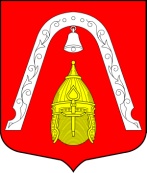 МЕСТНАЯ АДМИНИСТРАЦИЯВНУТРИГОРОДСКОГО МУНИЦИПАЛЬНОГО  ОБРАЗОВАНИЯСАНКТ-ПЕТЕРБУРГА МУНИЦИПАЛЬНЫЙ ОКРУГ ЛИГОВКА-ЯМСКАЯПОСТАНОВЛЕНИЕМЕСТНАЯ АДМИНИСТРАЦИЯВНУТРИГОРОДСКОГО МУНИЦИПАЛЬНОГО  ОБРАЗОВАНИЯСАНКТ-ПЕТЕРБУРГА МУНИЦИПАЛЬНЫЙ ОКРУГ ЛИГОВКА-ЯМСКАЯПОСТАНОВЛЕНИЕМЕСТНАЯ АДМИНИСТРАЦИЯВНУТРИГОРОДСКОГО МУНИЦИПАЛЬНОГО  ОБРАЗОВАНИЯСАНКТ-ПЕТЕРБУРГА МУНИЦИПАЛЬНЫЙ ОКРУГ ЛИГОВКА-ЯМСКАЯПОСТАНОВЛЕНИЕМЕСТНАЯ АДМИНИСТРАЦИЯВНУТРИГОРОДСКОГО МУНИЦИПАЛЬНОГО  ОБРАЗОВАНИЯСАНКТ-ПЕТЕРБУРГА МУНИЦИПАЛЬНЫЙ ОКРУГ ЛИГОВКА-ЯМСКАЯПОСТАНОВЛЕНИЕ23.10.2018 №   39Об утверждении Положений по вопросам местного значенияОб утверждении Положений по вопросам местного значения